IDENTIFICATION DES ARBRES: 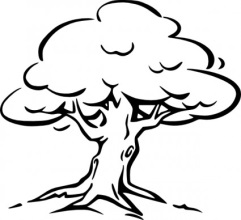 En utilisant ta feuille d’identification et LEAFSNAP, identifiez correctement par nom 3 espèces d’arbres dans la region autour de l’école.Diagramme de la feuille(au mieux que possible)Description de la feuille: Longueur, forme, taille, texture, conifère ou feuilluNom de l’arbre d’où la feuille est venu